ПРОЄКТ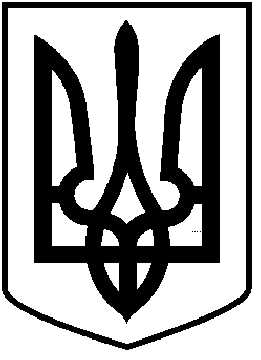                                      ЧОРТКІВСЬКА  МІСЬКА  РАДА      ________________ ВОСЬМОГО СКЛИКАННЯ                                                           РІШЕННЯ___________2021 року 							         № м. ЧортківПро затвердження Угоди про партнерську співпрацю З метою зміцнення дружніх стосунків та налагодженню тіснішої співпраці між містами Чортків та Тростянець Тернопільської та Сумської областей, задля спільної справи в розвитку та підтримці врядування на місцевому рівні, а також спільної туристичної та інвестиційної промоції, керуючись Законом України «Про місцеве самоврядування в Україні» міська радаВИРІШИЛА:	1. Затвердити Угоду про партнерську співпрацю між містом Чортків Тернопільської області та містом Тростянець Сумської області від 05 листопада 2021року (додається).          2. Виконавчому комітету Чортківської міської ради доручити впроваджувати заходи, передбачені Угодою задля досягнення поставлених цілей партнерства.	3. Контроль за виконанням рішення покласти на постійну комісію з питань депутатської етики та дотримання законності міської ради.Міський голова                                                           Володимир ШМАТЬКОБезпалько О.ДзиндраЯ.Колісник Я.Додаток до рішення міської ради від 23 грудня 2021 року №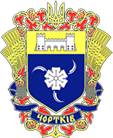 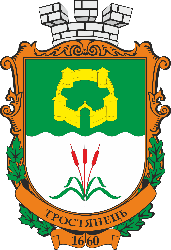 УГОДАпро партнерську співпрацю«        »______________ 2021 рокуМісто Чортків Тернопільської області, в особі Чортківського міського головиШМАТЬКА Володимира Петровича, з однієї сторони та місто Тростянець Сумської області,в особі міського голови БОВА Юрія Анатолійовича, з іншої сторони (далі - Сторони), що діють на підставі Закону України  «Про місцеве самоврядування в Україні»,уклали угоду про партнерську співпрацю (далі - Угоду) про наступне:Стаття # 1Сторони сприяють зміцненню дружніх стосунків і співпраці між МІСТАМИ обох областей,спільно будуть розвивати співпрацю та налагодження партнерських контактів, щоб розвивати і підтримувати самоврядування міст.Стаття # 2Взаємна співпраця та обмін досвідом між Сторонами охоплюватиме:-  підтримка, промоція та участь у дипломатичних та святкових заходах присвячених ювілейним датам міст чи їх історичних подій;
-  розвиток послуг в галузі туризму і спорту;-  контакти між інституціями, які здійснюють свою діяльність у сфері культури та освіти;-  розвиток економічного і торгового обміну, а також підтримка партнерської співпраці міжсуб’єктами господарської діяльності обох сторін;-   удосконалення роботи та обмін досвідом органів місцевого самоврядування;Стаття # 3Представники Сторін Угоди зобов’язуються узгоджувати програми і терміни візитів та беруть на себе зобов’язання брати активну участь у цих проектах і понести необхідні витрати.Стаття # 4Угода набирає чинності з дня її підписання владою міста Чорткова і міста Тростянець таукладена на невизначений термін.Стаття # 5Будь-які зміни даної Угоди вимагають від обох Сторін погодження у письмовій формі.Стаття # 6Кожна із Сторін Угоди може її припинити, письмово попередивши про це іншу сторонуза 1 (один) місяць.Угоду про партнерську співпрацю підписано у двох примірниках, кожен із них має однаковуюридичну силу.Від імені міста ЧОРТКІВ                                                   Від імені міста ТРОСТЯНЕЦЬМіський голова                                                                          Міський голова________________Володимир ШМАТЬКО	                        ___________________ Юрій БОВАм. Чортків, вул. Тараса Шевченка, 21 	                   	            м. Тростянець, вул. Миру, 6	    Тернопільська область                                                              Сумська область	  Україна, 48500                                                                      Україна, 42600